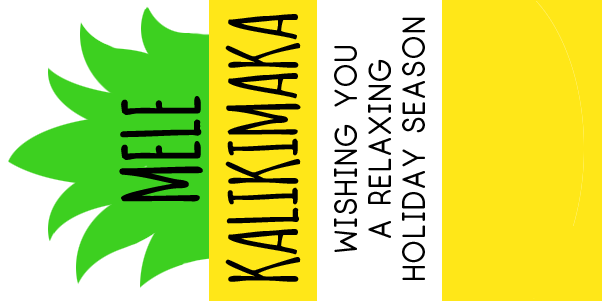 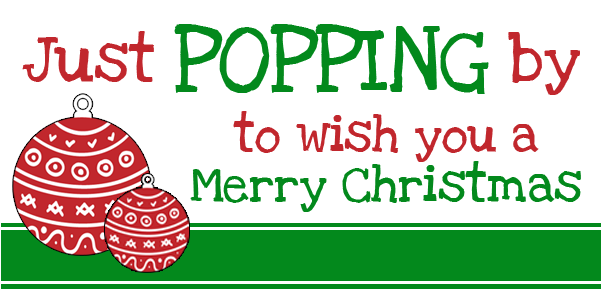 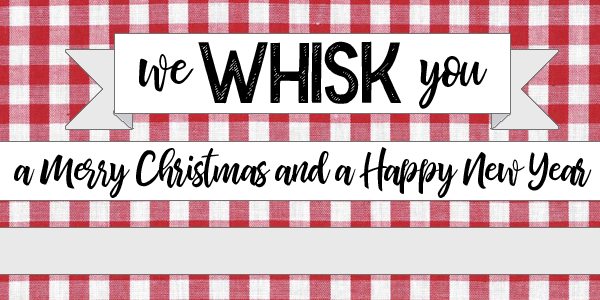 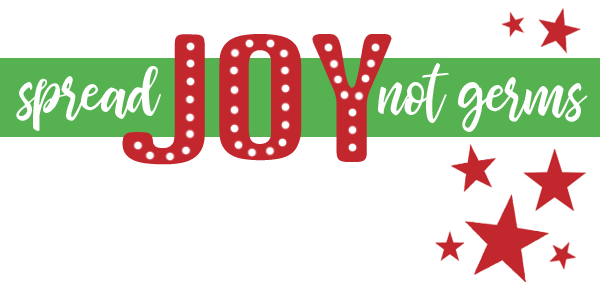 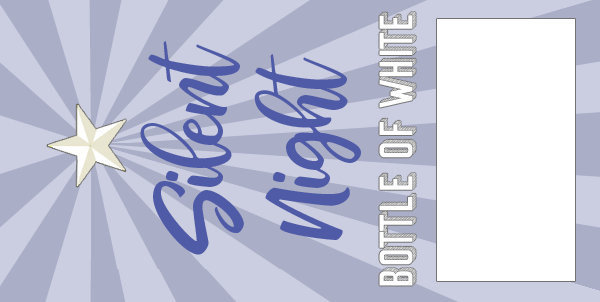 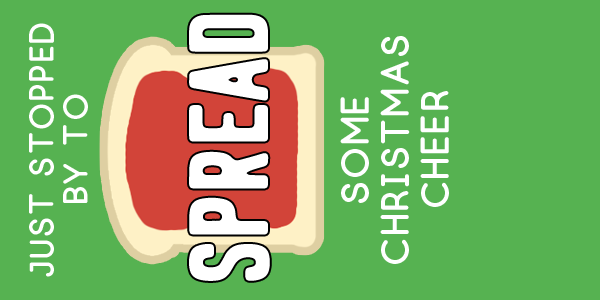 v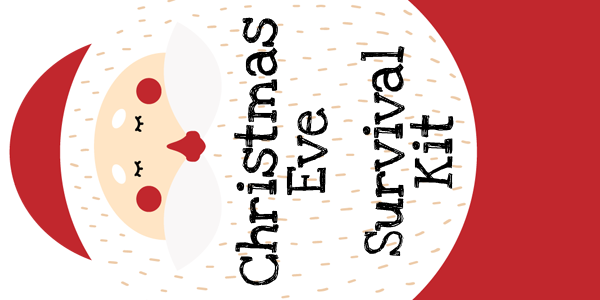 